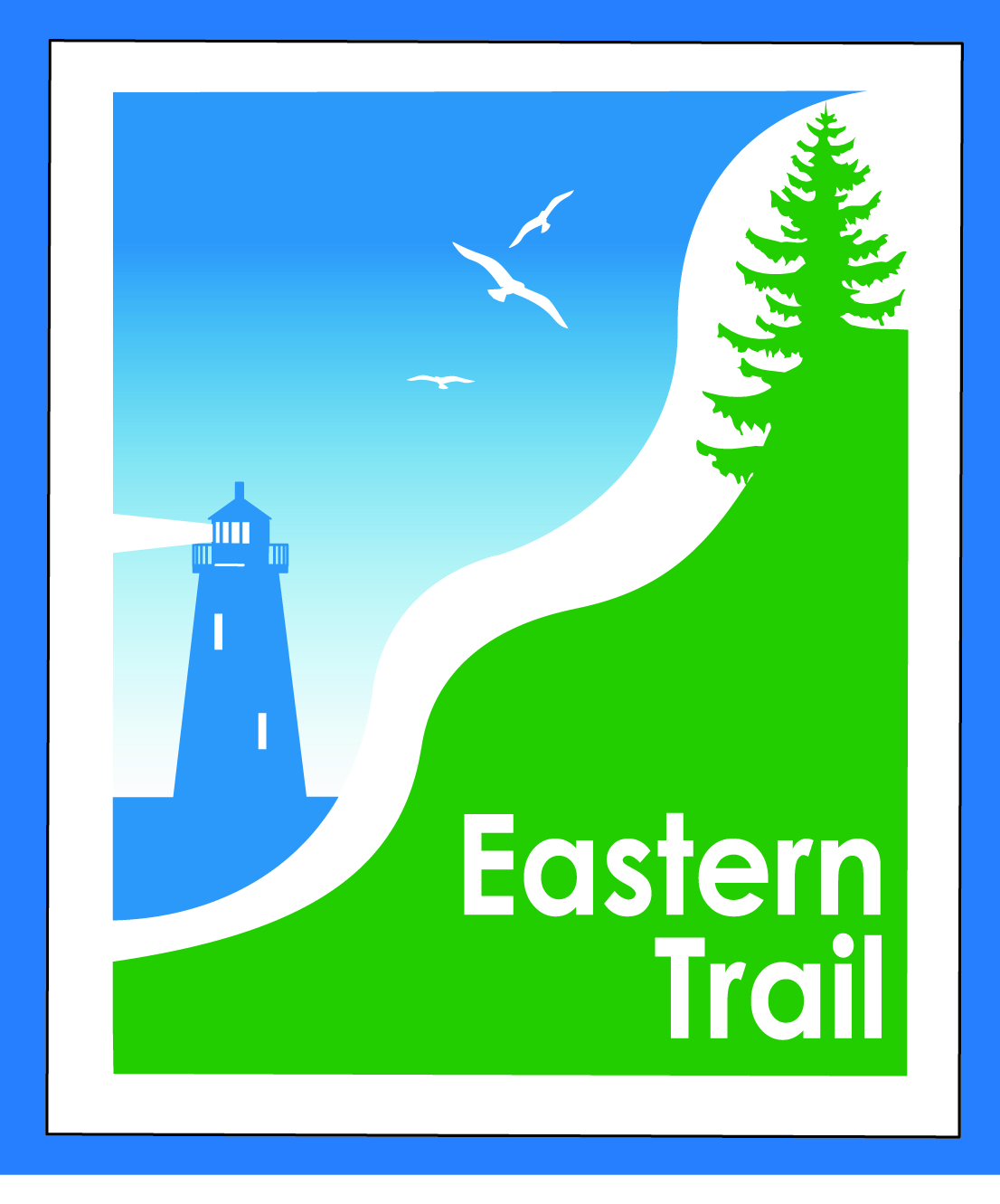                          ETMD Board of Directors  - Minutes                        Kennebunk Town Hall   - Third Floor Conference Rm December 9, 2015 -   8:30 – 10:30 a.m.		In Attendance:Marianne Goodine, Chair – WellsBill Reichl, Vice-Chair – ScarboroughGreg Tansley – Secretary – BiddefordBob Hamblen – SacoScott Wentworth - KennebunkJoe Yuhas – ETA
Jim Bucar - ETAJohn Andrews – ETA
Carole Brush – ETMD – Executive Director
Meeting called to order at 8:35 AMIntroductionsMinutes of November 18, 2015Motion to Approve Andrews/seconded by Bucar/Unanimous  Financial Priorities Financial ReportBrush – We are now ahead of budget.Brush – The odd number in the revenue is the bench that was installed in Biddeford.Overall we have a balance of $73,000 mid-year so we may be able to do some additional thingsMotion to approve Yuhas/seconded by Hamblen/Unanimous approvalDuesBrush – Wells has received their request.  The other towns will get theirs sent to them next week.  N. Berwick, Kittery, and Eliot – Carole would like to reach out to them.  No intent to reach out to South Portland.Andrews note “Mile 0” is different in South Portland and there are two “Mile 0”’s about a quarter mile apart.  Carole to reach out to them about this.Audit statusBrush – Audit is complete and 999 filed.  Carole has the reports but on her computer, not in paper format with her.ETMD Priorities ReportsBrush – Kennebunk/S. Berwick/WellsPatrick Adams met with Carole and others and toured the section of the ET that is yet to be built.There is $500,000 to spend but it won’t go far.Challenges include the need for 2 bridges and wetland issues and having to go by Maine DOT requirements drives the costs up.Trying to get cost estimates together and will re-touch base with Patrick Adams.Recommend looking for other funding sources, especially since Maine DOT standard would not be required if using non-Maine DOT $.BucarAverage cost per mile of trail is about $600,000. YuhasPatrick suggested using box culverts in locations where the road is significantly higher than the trail as opposed to bridges.We may want to talk with Pratt-Whitney about he section of the trail (unbuilt) near them about their participation.BucarPublicity regarding the tour might be a good thing.BrushWould like to come up with an estimate regarding maintenance of the trail.Hamblen agreed to take the lead on this and develop a questionnaire for DPW’s.Scarborough Project – Design StatusReichlCurrently under review by Army Corps of Engineers and Maine DEP.Once that is complete will go to full design.Construction delayed to at the earliest Fall 2016, but likely Spring 2017.$1.55 million to Scarborough from Maine DOT.$650,000 from PACTS to complete the project.Bicycle Coalition of Maine has promised Maine DOT $900,000.Scarborough is going to try to budget monies as well but not sure what at this point.Current Trail operations and MaintenanceHamblenAndrews is rattling chain in Saco regarding the sandy portion of the trail near Sweetser.Working on signs for Saco and OOB.  Hopes to have the signs manufactured and installed before the snow flies.BrushThere was a wash out in Arundel and Unitil is fixing it.Yuhas, Hamblen and Brush attended a Unitil meet and greet breakfast and ETMD was well received and had a table.TansleyBiddeford completed the connector project last week.YuhasSuggested Biddeford look at removing the caution loose gravel signs.HamblenETA has gotten a $2,500 grant from a foundation to do bollard work.BrushWanted to address the letter to the editor about hunting in Scarborough.It seems hunting is allowed on the ET where IF&W own the trail and apparently you can shoot from the trail itself.YuhasWe owe to our users to do more to warn them of hunting (in the long term).HamblenLooking forward to 2016 perhaps we should put FAQ’s on the websiteSince we know where IF&W stand, should we find out where Unitil and Maine Water are with regards to hunting?Future ET planning – CaroleBrush - Office Space and Storage.Files must be kept intact.Ceiling continues to leak.Current cost is cheap though and alternative they have looked at are more expensive.  Pay $325/month now including heat.  Other options in North Dam Mill are $425/month and $550/month.  Storer Street in Saco has space available - Very nice but can’t justify $725/month.Still need to find a home for the files to keep them safe.Brush - Outreach and FundingContinue to look for alternative funding sources through grant opportunities.Andrews – Need to conduct an engineering feasibility study to go south of Route 91.Hamblen – Focus should be on Kennebunk and Wells and perhaps we should ask people of interest to attend the January and/or February ETMD Board meetings.Other Business Yuhas – SETA planning a 5k run out of the Kennebunk Elementary School with goal of getting town in the south involved, particularly with kids.Next Meeting – January 13, 2016AdjournMotion to adjourn Hamblen/seconded by Yuhas/Unanimous Approval. Meeting adjourned at 10:12 AM.